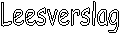 Zakelijke gegevens: Naam en klas: Bianca Wijbenga ,2CTitel van het boek: Spijt!Naam van de schrijver: Carry SleeNaam van de uitgever: van Holkema & WarendorfInhoud en vorm:Wat is het thema van het boek?Het thema van het boek is pesten. Citaat uit boek:Jochem legt zijn laatste kaart neer. ‘Ik ben uit.’ ‘Gefeliciteerd,’ zegt Justin . ‘Als beloning krijg je een glaasje likeur,’ ‘Ik drink nooit likeur,’ zegt Jochem.‘Dat hoort erbij als je gewonnen hebt.’ Sanne schenkt het glas vol.Jochem schudt zijn hoofd. ‘Sorry, ik lust het echt niet.’‘Varkens lusten alles,’ Zegt Sanne. ‘We zullen je wel even helpen.’ Terwijl Remco en Justin Jochem zijn armen strak langs zijn lijf houden, knijpt Sanne zijn neus dicht. Met haar arm duwt ze zijn hoofd naar achteren en met haar andere hand giet de ze likeur in zijn keel. Jochem kokhalst, maar ook als hij begint te hoesten, gaat ze gewoon door. Jochem probeert zich los te rukken, maar de jongens houden hem zo stevig vast dat hij geen kant op kan. (Blz 98)Beschrijving hoofdpersoon:Jochem zijn uiterlijk wordt niet duidelijk omschreven, je kan wel uit het boek halen dat hij dik is. Ook over de leeftijd wordt niet gepraat. Wel wordt gezegd dat hij in de tweede klas zit, dus ik denk dat hij rond de 13/14 jaar oud is.Karaktereigenschappen;Onzeker, citaat uit boek; Jochem steekt zijn vinger op. ‘Meneer, er werd vanochtend iets uitgedeeld maar dat heb ik niet gekregen.’ ‘Wat bedoel je Jochem?’ Meneer Ruiter trekt zijn rechter wenkbrauw op. ‘Zo ver ik weet heb ik niks laten uitdelen’David verbijt zich. Wat is Jochem toch een sukkel. Hij snapt toch wel wat zo’n vraag teweegbrengt. Hij had zijn mond moeten houden. Het is voor Jochem niet te hopen dat Ruiter achterdochtig wordt, want dat zullen zijn klasgenoten hem niet in dank afnemen.(blz 28)Gaat nergens tegen in, Citaat uit boek:‘We brengen hem naar het slachthuis!,’ Zegt Remco. ‘Wie wil er nou zo’n zwijn in de klas.’ David kijkt naar Jochem die rustig door eet. Hoe kan hij!‘Hé , etterende zweer, smaakt het een beetje?’ Remco stopt zijn mandarijnenschillen in Jochems beker. De chocola plenst er aan alle kanten overheen. ‘Je morst, varken, drink op’ Remco en Sanne grijpen Jochems hoofd vast en duwen zijn gezicht omlaag. ‘Oplikken!’ Ze duwen net zo lang tot Jochems tong de tafel schoonlikt.(blz 58/59)Liegt, citaat uit boek:Als David Jochem de aula ziet binnenkomen, loopt hij naar hem toe. ‘Jou moet ik hebben. Je liep vanochtend wel weg, maar ik wil toch weten waarom je die leugens ophangt.’ Jochem slaat zijn ogen neer. ‘Dat gaat jou toch niks aan?’ ‘O nee?’ Vraagt David verontwaardigd. ‘Je moeder wil mijn ouders uitnodigen. Wat denk jij nou, als ze elkaar spreken komt het toch meteen uit.’ ‘Dat is pas over twee weken,’ zegt Jochem. ‘Dan is het allang voorbij.’ ‘Wat is dan voorbij?’ wil David weten. ‘Ik kan er niet over praten,’ zegt Jochem. ‘Je hoeft niet verder te vragen, ik zeg toch niks.’ David probeert het nog een keer, maar Jochem laat niets los. Als Remco eraan komt schrikt hij zelfs. ‘Ga alsjeblieft weg,’ Zegt hij paniekerig. Oké, denkt David. Maar hij is niet van plan het erbij te laten zitten.(blz 84)Welke personen zijn nog meer belangrijk in het boek?David; Hij vindt het erg dat Jochem wordt gepest. Maar is bang dat als hij er iets van zegt zijn vrienden hem een ‘’eitje’’ vinden. David zit bij Jochem in de klas.Nienke; Nienke is een vriendin van Jochem, ze waren vroegere buren. Nog elk jaar gaan de twee families samen op vakantie.Wat is het probleem van de hoofdpersoon?Jochem wordt heel erg gepest op school, hij is iets dikker dan de rest. Niemand komt voor hem op, zelf doet hij er ook niks aan. Uiteindelijk pleegt hij zelfmoord.Waar en wanneer speelt het verhaal zich af?In Nederland rond de tijd nu.Beschrijving einde verhaal:Na de klassenavond is Jochem niet thuis gekomen, de spanning is om te snijden op school. David komt in contact met Nienke, het oude buurmeisje van Jochem. Nienke vind het een verschrikkelijk verhaal en stelt voor om af te spreken om Jochem te zoeken. Met z’n tweeën gaan ze naar allerlei plekken waar Jochem en Nienke vroeger altijd kwamen. Zonder succes. Als laatst gingen ze naar een meertje. Toen zagen ze de tas van Jochem drijven. Meteen kwam er een slecht voorgevoel in hen op. David had zelfmoord gepleegd, hij was verdronken. Al het nieuws werd doorgegeven aan de klas en de ouders en familie van Jochem. Met de klas gingen ze naar het meertje. Iedereen verontschuldigde zich voor alle pesterijen. Maar het was al te laat…Hoe de schrijver spanning in het verhaal brengt;1. De schrijver schrijft met een bepaald gevoel. In dit boek spannend. 2. Ze schijft zo dat je het graag uit wilt lezen.Mening:Onderwerp; Sommige mensen beseffen niet hoe erg ze mensen pijn kunnen doen met pesterijen. In dit boek wordt dat mooi beschreven.De gebeurtenissen; Mooi verdeeld , niet te veel achter elkaar aan.De personages; Jochem was ietwat saai en ging nergens tegenin. Als hij wat brutaler was geweest werd het boek misschien nog spannender. Maar dan was het zelfmoord idee misschien niet in hem opgekomen.De bouw: Goed en mooi, Goed te begrijpen.Het taalgebruik: goed, met bijna geen gevloek. Wel met gescheld op Jochem.